Biryukov Oleg IgorovichExperience:Position applied for: Ordinary SeamanDate of birth: 04.12.1991 (age: 25)Citizenship: UkraineResidence permit in Ukraine: NoCountry of residence: UkraineCity of residence: KhersonPermanent address: Patona 3 kv 6Contact Tel. No: +38 (050) 151-91-64 / +38 (055) 227-76-02E-Mail: oleg.biryukov.91@mail.ruU.S. visa: NoE.U. visa: NoUkrainian biometric international passport: Not specifiedDate available from: 27.01.2013English knowledge: ModerateMinimum salary: 800 $ per month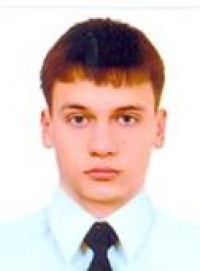 PositionFrom / ToVessel nameVessel typeDWTMEBHPFlagShipownerCrewingOrdinary Seaman03.12.0010-15.02.0012m/v AltranyDry Cargo9000/3356ValettaBelstar Shipping Co LTDTravelclub 44LtdOrdinary Seaman10.12.2010-10.03.0011m/v CredoDry Cargo3000SKL/1500MaltaDial Shipping&mdash;